ПОСТАНОВЛЕНИЕ МИНИСТЕРСТВА АНТИМОНОПОЛЬНОГО РЕГУЛИРОВАНИЯ И ТОРГОВЛИ РЕСПУБЛИКИ БЕЛАРУСЬ2 октября 2017 г. № 52Об установлении предельных минимальных цен на алкогольную продукцию крепостью свыше 28 процентовИзменения и дополнения:Постановление Министерства антимонопольного регулирования и торговли Республики Беларусь от 28 марта 2018 г. № 16 (зарегистрировано в Национальном реестре - № 8/32978 от 04.04.2018 г.);Постановление Министерства антимонопольного регулирования и торговли Республики Беларусь от 19 октября 2018 г. № 80 (зарегистрировано в Национальном реестре - № 8/33591 от 15.11.2018 г.);Постановление Министерства антимонопольного регулирования и торговли Республики Беларусь от 11 апреля 2019 г. № 27 (зарегистрировано в Национальном реестре - № 8/34077 от 17.04.2019 г.);Постановление Министерства антимонопольного регулирования и торговли Республики Беларусь от 31 декабря 2019 г. № 100 (зарегистрировано в Национальном реестре - № 8/34971 от 31.12.2019 г.);Постановление Министерства антимонопольного регулирования и торговли Республики Беларусь от 28 декабря 2020 г. № 85 (зарегистрировано в Национальном реестре - № 8/36219 от 30.12.2020 г.);Постановление Министерства антимонопольного регулирования и торговли Республики Беларусь от 20 апреля 2022 г. № 33 (зарегистрировано в Национальном реестре - № 8/38003 от 25.04.2022 г.)На основании подпункта 2.1 пункта 2 Указа Президента Республики Беларусь от 25 февраля 2011 г. № 72 «О некоторых вопросах регулирования цен (тарифов) в Республике Беларусь» Министерство антимонопольного регулирования и торговли Республики Беларусь ПОСТАНОВЛЯЕТ:1. Установить предельные минимальные цены на производимые и (или) реализуемые на территории Республики Беларусь:алкогольные напитки крепостью свыше 28 процентов согласно приложению 1;спирт этиловый из пищевого сырья согласно приложению 2.2. Определить, что:2.1. формирование цен на товары, указанные в пункте 1 настоящего постановления, производится с учетом конъюнктуры рынка, но не ниже предельных минимальных цен, предусмотренных приложениями 1 и 2, с пересчетом цен пропорционально крепости продукции и емкости потребительской тары;2.2. оптовые и торговые надбавки к отпускным ценам на товары, указанные в абзаце втором пункта 1 настоящего постановления, применяются с учетом конъюнктуры рынка. При этом в рамках одного субъекта торговли и (или) торгового объекта применяется единый уровень торговой надбавки на все виды таких товаров всех производителей независимо от форм собственности в разрезе наименований классификационных группировок алкогольных напитков в соответствии с общегосударственным классификатором Республики Беларусь ОКРБ 007-2012 «Классификатор продукции по видам экономической деятельности», утвержденным постановлением Государственного комитета по стандартизации Республики Беларусь от 28 декабря 2012 г. № 83.21. Установить, что действие настоящего постановления не распространяется на реализацию алкогольных напитков собственного производства крепостью свыше 28 процентов владельцам магазинов беспошлинной торговли для их последующей реализации в таких магазинах, реализацию алкогольных напитков крепостью свыше 28 процентов в магазинах беспошлинной торговли, а также в магазинах беспошлинной торговли для дипломатических представительств и консульских учреждений иностранных государств, представительств и органов международных организаций и межгосударственных образований.3. Признать утратившими силу:постановление Министерства торговли Республики Беларусь от 12 января 2015 г. № 1 «Об установлении предельных минимальных цен на алкогольную продукцию крепостью свыше 28 процентов» (Национальный правовой Интернет-портал Республики Беларусь, 21.03.2015, 8/29725);постановление Министерства торговли Республики Беларусь от 2 июля 2015 г. № 20 «О внесении дополнений в постановление Министерства торговли Республики Беларусь от 12 января 2015 г. № 1 (Национальный правовой Интернет-портал Республики Беларусь, 17.07.2015, 8/30077);постановление Министерства торговли Республики Беларусь от 26 августа 2015 г. № 25 «О внесении изменения в постановление Министерства торговли Республики Беларусь от 12 января 2015 г. № 1» (Национальный правовой Интернет-портал Республики Беларусь, 29.08.2015, 8/30198);постановление Министерства торговли Республики Беларусь от 12 февраля 2016 г. № 7 «О внесении изменений в постановление Министерства торговли Республики Беларусь от 12 января 2015 г. № 1» (Национальный правовой Интернет-портал Республики Беларусь, 05.03.2016, 8/30723);постановление Министерства торговли Республики Беларусь от 18 апреля 2016 г. № 15 «О внесении изменения в постановление Министерства торговли Республики Беларусь от 12 января 2015 г. № 1» (Национальный правовой Интернет-портал Республики Беларусь, 30.04.2016, 8/30879);постановление Министерства торговли Республики Беларусь от 8 июня 2016 г. № 22 «О внесении изменений в постановление Министерства торговли Республики Беларусь от 12 января 2015 г. № 1» (Национальный правовой Интернет-портал Республики Беларусь, 21.06.2016, 8/31013);постановление Министерства торговли Республики Беларусь от 8 августа 2016 г. № 26 «О внесении изменений в постановление Министерства торговли Республики Беларусь от 12 января 2015 г. № 1» (Национальный правовой Интернет-портал Республики Беларусь, 27.08.2016, 8/31217);постановление Министерства антимонопольного регулирования и торговли Республики Беларусь от 9 февраля 2017 г. № 10 «О внесении изменений в постановление Министерства торговли Республики Беларусь от 12 января 2015 г. № 1» (Национальный правовой Интернет-портал Республики Беларусь, 22.02.2017, 8/31799).4. Настоящее постановление вступает в силу после его официального опубликования.Предельные минимальные цены на алкогольные напитки крепостью свыше 28 процентов, производимые и (или) реализуемые на территории Республики Беларусь Предельные минимальные отпускные цены на спирт этиловый из пищевого сырья, производимый и (или) реализуемый на территории Республики Беларусь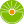 От редакции «Бизнес-Инфо»Субъекты хозяйствования при осуществлении экономической деятельности в сферах торговли, общественного питания, бытового обслуживания населения самостоятельно определяют наценку общественного питания на производимые и реализуемые на территории Республики Беларусь в объектах общественного питания в розлив алкогольные напитки крепостью свыше 28 % с 26 февраля 2018 г. (абзац 7 подп.4.1 п.4 Декрета Президента Республики Беларусь от 23.11.2017 № 7).Первый заместитель МинистраА.Б.КарповичПриложение 1к постановлению 
Министерства антимонопольного
регулирования и торговли
Республики Беларусь 
02.10.2017 № 52 
(в редакции постановления 
Министерства антимонопольного
регулирования и торговли 
Республики Беларусь 
20.04.2022 № 33) Наименование товараПредельные минимальные цены за 0,5 литра крепостью 40 процентов в белорусских рублях (со стоимостью потребительской тары)Предельные минимальные цены за 0,5 литра крепостью 40 процентов в белорусских рублях (со стоимостью потребительской тары)Наименование товараотпускная цена франко-отправления (без налога на добавленную стоимость)розничная цена (с налогом на добавленную стоимость)Алкогольные напитки, производимые и (или) реализуемые на территории Республики Беларусь5,797,66Приложение 2к постановлению
Министерства антимонопольного
регулирования и торговли
Республики Беларусь
02.10.2017 № 52
(в редакции постановления
Министерства антимонопольного
регулирования и торговли
Республики Беларусь
31.12.2019 № 100) №
п/пНаименование товараПредельная минимальная отпускная цена франко-отправления без налога на добавленную стоимость в белорусских рублях за декалитр безводного спирта1231Спирт-сырец этиловый из пищевого сырья, отпущенный организациям Республики Беларусь для производства спирта этилового ректификованного (с нулевой ставкой акциза)20,392Спирт этиловый ректификованный из пищевого сырья, отпущенный организациям Республики Беларусь: с нулевой ставкой акциза – для производства алкогольной продукции, уксуса и слабоалкогольных напитков, без учета акциза – для производства лекарственных средств25,073Спирт этиловый ректификованный из пищевого сырья (с учетом акциза)81,67